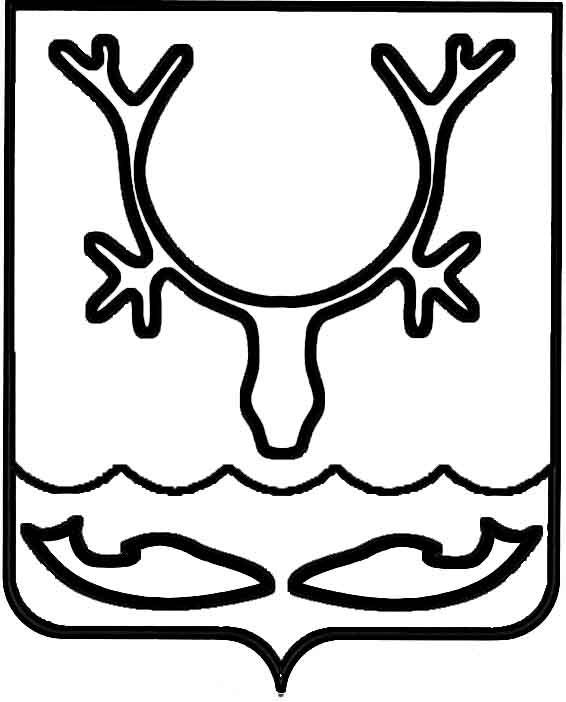 Администрация МО "Городской округ "Город Нарьян-Мар"ПОСТАНОВЛЕНИЕот “____” __________________ № ____________		г. Нарьян-МарВ соответствии с Бюджетным кодексом Российской Федерации, Федеральным законом от 06.10.2003 № 131-ФЗ "Об общих принципах организации местного самоуправления в Российской Федерации", протоколом рабочей группы Совета городского округа "Город Нарьян-Мар" от 28.02.2018 № 2 "Об установлении льготы на посещение муниципальных бань для инвалидов III группы" Администрация МО "Городской округ "Город Нарьян-Мар"П О С Т А Н О В Л Я Е Т:Внести в постановление Администрации МО "Городской округ "Город                      Нарьян-Мар" от 26.07.2017 № 877 "Об установлении цен (тарифов) на услуги бань                    МО "Городской округ "Город Нарьян-Мар" следующие изменения:В абзаце 2 пункта 4 слова "I и II группы" исключить.Пункт 4 дополнить абзацем следующего содержания:"– лицам, сопровождающим (не более одного) неработающих инвалидов             I группы.".Абзац 3 пункта 5 после слов "детям-инвалидам" дополнить словами                      "и детям из многодетных семей".Дополнить пунктом 6 следующего содержания:"6. Установить льготу в размере 50 процентов от тарифов на услуги общественных бань, указанных в п. 7 настоящего постановления, родителям (опекунам, попечителям, приемным семьям), имеющим детей-инвалидов или трех                  и более детей в возрасте до 18 лет, постоянно проживающим на территории города Нарьян-Мара, при предъявлении документов, подтверждающих данную категорию граждан, при совместном посещении с детьми.".Пункты 6, 7, 8, 9 соответственно считать пунктами 7, 8, 9, 10.В пункте 7 слова "в пунктах 3-5" заменить словами "в пунктах 3-6".Настоящее постановление вступает в силу с 01 апреля 2018 года                                          и подлежит официальному опубликованию.1503.2018164О внесении изменений в постановление Администрации МО "Городской округ "Город Нарьян-Мар" от 26.07.2017 № 877 "Об установлении цен (тарифов) на услуги бань МО "Городской округ "Город Нарьян-Мар" Глава МО "Городской округ "Город Нарьян-Мар" О.О.Белак